Prospect Elementary School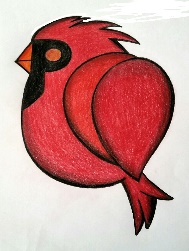 PTO  2017-2018Dear Prospect Elementary School Families,We would like to welcome all new and returning families to the Prospect Elementary School community. We hope everyone had a wonderful summer and is ready to begin the new school year!It is that time of year again - the PES PTO’s Membership Drive. We are asking for your support in our efforts to maintain our wonderful school community. What does the Parent-Teacher Organization do for you and your student(s)? The PTO organizes and sponsors events that offer enrichment and foster a school community.Support enrichment programsHelp with the cost of field tripsTeacher and staff appreciation eventsPES events: Books fairs, Field Day, Ice cream social, holiday fair, etc.What can families do for the PTO? We are grateful for any support you can provide!If finances allow, please join the PTO ($20 membership fee) Support our fundraisers, turn in Box Tops for Education, join reward programs i.e. Stop and Shop, to support PESThere is no time commitment if you join the PTO! You are not required to go to the meetings or volunteer! This will be the only paper copy sent home, so please check out PTO updates and information on Schoology- Access Code: 7K457-R66ZS, Facebook and our website: prospectelementaryschoolpto.comTo become a member, simply return this form to your child’s teacher, in an envelope marked “PTO Membership,” along with the payment, $20 – cash or check payable to PES-PTO. **If returned by Monday Sept 11th, you will be entered to win prime seating for one event of your choice. One per grade will be chosen.**Name: ________________________________________________________________Email: ________________________________________________________________Child’s Name: ____________________________ Teacher: ______________________Child’s Name: ____________________________ Teacher: ______________________Child’s Name: ____________________________ Teacher: ______________________Child’s Name: ____________________________ Teacher: ______________________      Prospect Elementary School PTO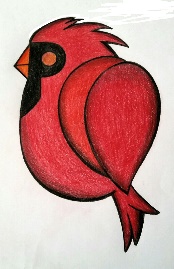 Volunteer Form2017-2018“Alone we can do so little; together we can do so much.” – Helen KellerHow can you help? The Prospect Elementary School PTO is grateful for any time and support you are able to offer. Families are so busy with work, activities, homework and especially finding family time – we are too. So we truly appreciate any time, talent and new ideas anyone is willing to share.Events/Activities: If you are interested in helping with any events/activities below, please check as many boxes as you would like. Then return the form to school in an envelope marked PES-PTO Volunteer. You may place it in the membership envelope as well. THANK YOU!!!Name: ________________________________________________________________Email: _______________________________________ Phone: __________________I am interested in:_____ Book Fairs 		 	_____ Fundraising			_____ Holiday Fair_____ Teacher/Staff Luncheons   _____Reading Night		_____ Field Day_____ Event for PES Girls		_____ Event for PES Boys		_____ Art Show_____ Spirit Wear			_____ D.O.G.S (Dads of Great Students)_____ I just want to help when I can (PTO will contact you)_____ Suggestions/Ideas _________________________________________________Prospect Elementary SchoolPTO  2017-2018President: Jen Borajkiewicz – jborajkiewicz@yahoo.comVice President: Diana Landrigan – diana.landrigan@yahoo.comTreasurer: Michelle Lisowski – gmlisowski@yahoo.comRecording Secretary: Jaimie Farrell – jaimie.m.farrell@gmail.comCooresponding Secretary: Grace Butkevicius – gbutkeviciuspto@gmail.comPTO EVENTS CALENDAR (Some events and dates are tentative and 		        2017-2018 PTO MEETINGS			        subject to change.)				        All meetings are held at 6:30PM September		Book Fair					      Monday, September 11			Mum Sale					      Monday, October 2October			Cardinal Run					      Monday, November 6November		Pewter Ornaments				      Monday, December 4			Me and My Girl (PES boys’ event)			       Monday, January 8			Spirit Wear Orders				      Monday, February 5December		Holiday Fair					      Monday, March 5January									      Monday, April 2February		Silver Graphics					      Monday, May 7			Valentine’s Bracelets				      Monday, June 4March			St. Patrick’s Day necklacesApril			Me and My Guy (PES girls’ event)			Book Fair		May			June			Field DayCHECK US OUT: prospectelementaryschoolpto.com and Prospect Elementary School PTO – Home I Facebook	REWARDS PROGRAMS FOR PES:  Box Tops for Education, Mighty Nest, Stop & Shop and ShopRite 